5* ZAANDAM ile KANADA & NEW ENGLANDMontreal (1) - St. Lawrence Nehri - Quebec City - St. Lawrence Körfezi
Prens Edward Adası - Sydney - Halifax (Kanada) Bar Harbor, Maine - Boston (ABD) 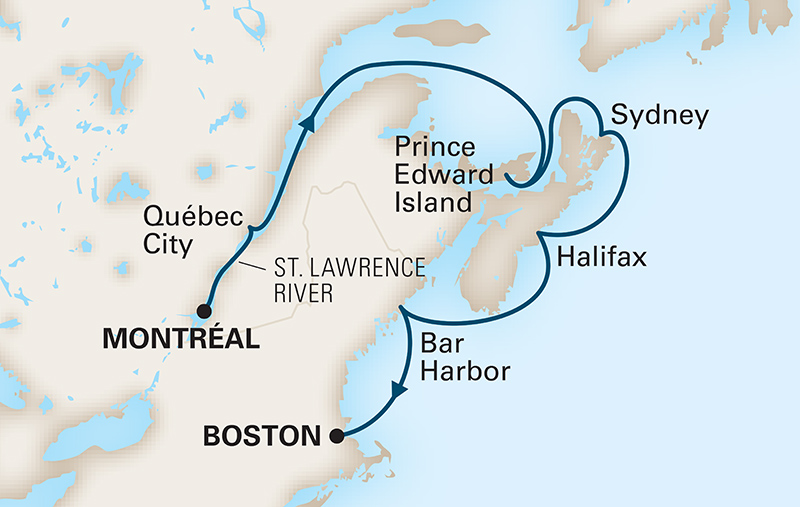 29 Mayıs - 07 Haziran 2020 / 9 Gece 10 Gün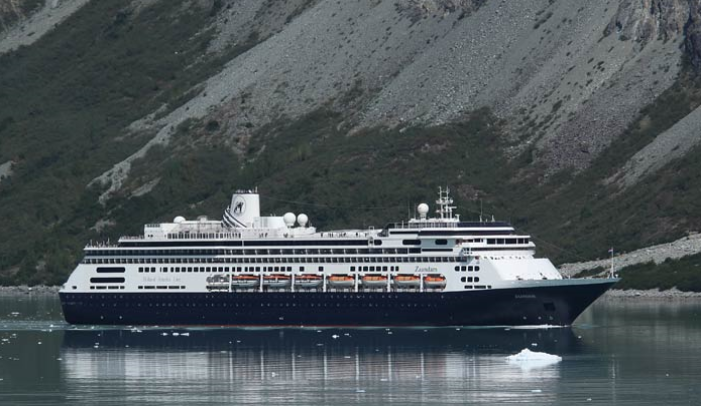 
1. Gün / 29.05.2020		İSTANBUL - MONTREAL, KANADAİstanbul Havalimanı, Dış Hatlar Terminali, Türk Havayolları kontuarı önünde saat 12.00’de buluşma. Check-in, pasaport ve gümrük kontrollerinden sonra Türk Havayolları’nın TK35 no’lu seferi ile saat 14.05’de Montreal’e hareket. Yerel saat ile 17.40’da varış. Havalimanında bizleri bekleyen aracımız ile otelimize transfer. Giriş işlemlerinden sonra odanıza yerleşme ve serbest zaman. Geceleme otelimizde. 2. Gün / 30.05.2020		MONTREAL, KANADA(Arzu eden misafirlerimiz bugün erken saatten itibaren gerçekleşecek ekstra Montreal şehir turuna katılabilir.) Otelden çıkış işlemleri sonrası öğlen Montreal Limanı’nda demirli olan Zaandam Gemisi’ne transfer. Pasaport ve check-in işlemlerinin ardından odanıza yerleşme ve serbest zaman. Gemimiz saat 16.00’da limandan hareket edecektir.9. Gün / 06.06.2020		BOSTON, ABD - İSTANBULGemimiz yerel saat ile 07.00'de Boston Limanı’na yanaşmış olacaktır. Gemide alınan kahvaltı ve çıkış işlemleri sonrası limanda bizleri bekleyen aracımız ile Boston Havalimanı’na transfer. Arzu eden misafirlerimiz transfer öncesi ekstra Boston şehir turuna katılabilir yada transfer sonrası valizlerini havalimanı emanetine bırakarak check-in saatine kadar şehirde serbest zaman geçirebilir. Check-in, pasaport ve gümrük kontrollerinden sonra Türk Havayolları’nın TK82 no’lu seferi ile saat 23.45’te İstanbul Havalimanı’na hareket. Geceleme uçakta.10. Gün / 07.06.2020          İSTANBULYerel saat ile 16.10’da İstanbul Havalimanı’na varış ve turumuzun sonu.  FİYATLARIMIZA DAHİL OLAN HİZMETLER* Türk Havayolları ile İstanbul - Montreal / Boston - İstanbul arası ekonomi sınıfı uçak bileti
* Montreal’de birinci sınıf, merkezi otelde 1 gece konaklama* Gemide 7 gece 8 gün tam pansiyon konaklama ve gemi içerisindeki tüm aktiviteler* Programda belirtilen tüm transferler* Tecrübeli rehberlik hizmeti (Yeterli kişi sayısı sağlandığı takdirde Türkçe rehberlik hizmeti verilecektir.)
FİYATLARIMIZA DAHİL OLMAYAN HİZMETLER* Gemideki tüm alkollü ve bazı alkolsüz içecekler* Kişisel harcamalar (Telefon, kuru temizleme, internet vb.)* Gemi veya rehberiniz tarafından organize edilecek tüm ekstra turlar* Havalimanı & Liman vergileri
* Seyahat sağlık ve iptal sigortası * Geminin servis personeli bahşişleri	* Vize ücreti * Yurtdışı çıkış harcı	
5* ZAANDAMYapım tarihi: 2000Yolcu sayısı: 1432 kişiPersonel sayısı: 615 kişiTonaj: 61.396 gross tonUzunluk: 238 metreGenişlik: 32.2 metreKabin sayısı: 738Yolcu katı sayısı: 9NOTLAR VE BİLMENİZ GEREKENLER; *Programda belirtilen saatler Türk Havayolları ve Holland America Line şirketlerinden alınmıştır. Saatlerde olabilecek herhangi bir değişiklikten yetkili acenta sorumlu değildir. Dolayısıyla herhangi bir saat değişikliğinden ötürü yetkili acenta programın içeriğini ve hizmet içeriğini bozmadan günlerde oynama yapabilir.*Uçak yolculuğu esnasında her yolcunun kabin içine 36 cm (yükseklik) x 23 cm (en) x 56 cm (boy) ebatlarında bir parça eşya alma hakkı vardır. Bununla birlikte her yolcu uçağın bagajına vermek kaydıyla yanına 1 adet en fazla 20 kilo olan valiz alabilme hakkına sahiptir. *Gemi yolculuğu sırasındaki alacağınız akşam yemeklerinden 2’si resmi akşam yemeğidir ve burada yemek isteyen her erkek yolcumuzun yanında en az bir adet takım elbise, bayanların da en az 1 adet gece elbisesi bulundurmak zorundadırlar.*Gemi seyahati esnasında grubumuzun akşam yemek alacağı restoran ve masalar daha önceden belirlenmiş ve isimlere göre numaralandırılmış olacaktır. Dolayısıyla gemide alınacak ilk öğün yemekten son öğün yemeğe kadar herkes daha önceden belirlenen yerlerde oturacaktır. Ancak arzu edenler yemeklerini geminin başka restoranlarında da alma hakkına sahiptirler.*Özellikle gemi seyahatiniz esnasında sizlere başkalarının telefon ile ulaşması son derece zordur. Geminin uydu sistemi ile görüşmeler sağlanabilir ancak dakikası yaklaşık 17 USD civarındadır.(taxlar dahil).*Gemiye check-in esnasında istisnasız her yolcunun (çiftlerde sadece 1 kişi) kabin anahtarları alınırken gemi resepsiyonuna kredi kartını ibraz etmesi veya nakit depozit yatırması gerekmektedir. Bu ibraz sonucunda her kredi kartından kişi başına ortalama 300 USD’lik bir provizyon çekimi yapılacaktır. Bunun nedeni sizler gemiye check-in yaptıktan sonra seyir esnasında gemi içinde yapacağınız harcamalar içindir. Gemi içindeki harcamalarınızı ise (içki, meşrubat veya alkollü içecekler için)gemi resepsiyonu tarafından sizlere verilecek olan manyetik kartlar ile yapabileceksiniz. Gemide alışveriş ve casino haricinde hiç bir yerde nakit para geçmemektedir. Tüm harcamalarınızı odalarınızdaki televizyonlardan öğrenebilirsiniz. *Gemiye içki sokmak kesinlikle yasaktır.*Gemi seyahatimizin başlangıcında grubumuzun tüm valizleri için belirli renklerde valiz etiketleri tahsis edilecektir. Bu etiketlerin eksiksiz doldurulması valizlerinizin kabinlerinize doğru olarak gelmesi açısından önemlidir. *Valizlerinizi geminin ilk kalkış gününde akşam geç vakite kadar kamaralarınıza gelmeyebilir. Bu yoğunluk ve kalabalıktan kaynaklanan ve kesinlikle geminin sorumluluğunda olan bir durumdur. Onun için gemiye bineceğiniz ilk gün elzem olan ihtiyaçlarınızı küçük bir el çantasına koyup yanınıza almanızda fayda vardır.*Geminin uydu bağlantılı internet sisteminden faydalanabilirsiniz. Dakikası yaklaşık 1,5 USD civarındadır.*Geminin kalkış saatlerine kesinlikle riayet edilmesi gerekmektedir. Limanlarda geminin kalkış saatinden en geç 30 dakika önce gemiye giriş yapılması gerekmektedir. Aksi takdirde gemiye giriş yapamayabilirsiniz. Böyle bir durumdan da yetkili acenta sorumlu olmayacaktır.*Gemi seyahatinizin sonunda ise valizlerinizi toplayarak bir gece önceden kabinlerinize daha önceden bırakılacak etiketleri takarak saat 00.00’a kadar kabin kapılarınızın önüne bırakmanız gerekmektedir.*Vize alımları için en az 30 iş günü bir süreye ihtiyaç vardır. Lütfen programa katılımınızı buna göre ayarlayınız.GÜNLİMANÜLKEVARIŞKALKIŞ2St. Lawrence Nehri’nde seyirKanada3Quebec CityKanada07.0017.004St. Lawrence Körfezi’nde seyirKanada5Charlottetown, Prens Edward AdasıKanada08.0017.006SydneyKanada08.0017.007HalifaxKanada08.0016.008Bar Harbor, MaineABD07.0017.00TUR ÜCRETİ  (Kişi Başı)                                İç Kabin999 €İç Kabin Tek Kişi Farkı699 €Kısıtlı Manzaralı Dış Kabin1049 €Kısıtlı Manzaralı Dış Kabin Tek Kişi Farkı749 €Dış Kabin1099 €Dış Kabin Tek Kişi Farkı799 €Balkonlu Suit1899 €Balkonlu Suit Tek Kişi Farkı1599 €3/4. Kişi (yetişkin & çocuk)sorunuz     İLAVE ÜCRETLER (Kişi Başı)     İLAVE ÜCRETLER (Kişi Başı)Liman Vergisi430 €Havalimanı Vergisi & Seyahat Sağlık ve İptal Sigortası
(70 yaş ve üstü yolcular için sigorta sürprimi uygulanır)340 €Gemi Bahşişleri101 $ / gemide nakit yada kredi kartıyla ödenir.Vize BilgisiAmerika ve KanadaÖnemli Not: Yukarıdaki fiyatlar bilgi amaçlı olup, satış anında güncel fiyat listesi ile kontrol edilmelidir.Önemli Not: Yukarıdaki fiyatlar bilgi amaçlı olup, satış anında güncel fiyat listesi ile kontrol edilmelidir.